Kiran PREVIOUS EXPERIENCEEmail: kiran.388172@2freemail.com Nationality: IndianADMINISTRATIVE SUPPORT CUSTOMER SERVICE HOUSEKEEPING CRM/ CLIENT RETENTIONDOCUMENTATION & REPORTING FACILITIES MANAGEMENTCALENDAR MANAGEMENTORGANIZING MEETINGSRESOLVING PAYMENT ISSUESHSE MOCK DRILLS & SAFETY COMPLAINT HANDLING RELATIONSHIP BUILDING EMPLOYEE SATISFACTION       Personal infoGender : MaleLanguages: English, Hindi and Marathi.DOB : 30th Sep 1979Marital Status: MarriedDisability Status: Orthopaedic Handicapped.       Computer SkillsERP applications, SAP, ERP, 50+ W.P.M. Typing, Internet and Ms-Office.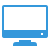 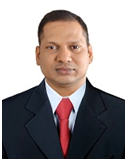 